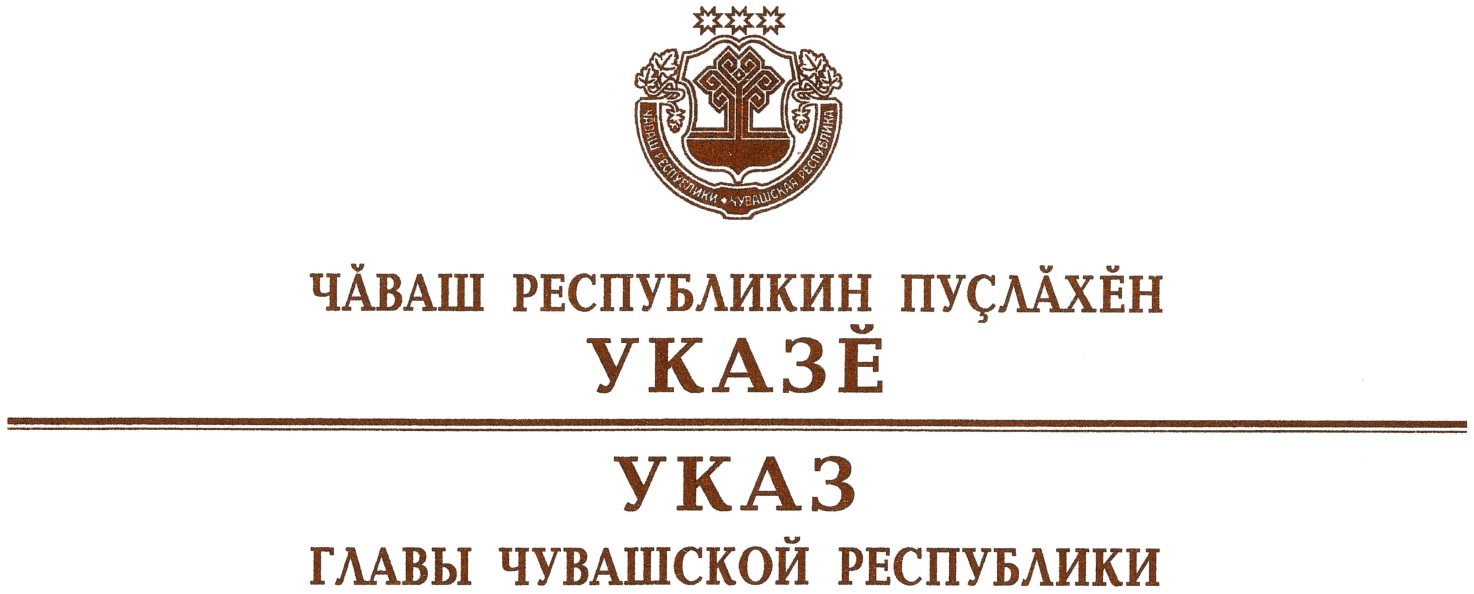 Об исполняющем обязанности заместителя Председателя Кабинета Министров Чувашской РеспубликиРуководствуясь пунктом 6 статьи 72 Конституции Чувашской Республики,  п о с т а н о в л я ю:Назначить Данилова Павла Владимировича исполняющим обязанности заместителя Председателя Кабинета Министров Чувашской Республики.Настоящий Указ вступает в силу со дня его подписания.	    Глава Чувашской Республики				 			          О.Николаевг. Чебоксары26 января 2021 года № 9